Alumno/aa.alejandro dominguez jimenez a.alejandro dominguez jimenez a.alejandro dominguez jimenez Fecha:            /      /Fecha:            /      /Nombre del plato y del autorAjili mojili típica de Jaén.Ajili mojili típica de Jaén.Ajili mojili típica de Jaén.Ajili mojili típica de Jaén.Ajili mojili típica de Jaén.Catalogado en aliño aliño aliñoNº de PAX: Nº de PAX: Tº  de preparación aprox.Nº de PAX: Nº de PAX: INGREDIENTESINGREDIENTESPESO NETOUNIDADPRECIO UDEUROSAceite de olivaAceite de oliva500ml5.66/l2.83Vinagre de sidraVinagre de sidra150Ml0.69/l0.10Cucharadas de Zumo de limón Cucharadas de Zumo de limón 2Unid0.22/unid0.22Un manojo de perejilUn manojo de perejil1Unid0.01/gr0.01Cebolla pequeña picadaCebolla pequeña picada1Unid0.06/unid0.06Dientes de ajoDientes de ajo6Unid0.03/unid0.18Cucharada de CayenaCucharada de Cayena1Unid0.01/gr0.01Pimienta en granoPimienta en granoc/sGr0.01/gr0.01Una pizca de salUna pizca de salc/sGr0.01/gr0.01Hojas de laurelHojas de laurelc/sGr0.01/gr0.01TomilloTomilloc/sGr0.01/gr0.01Chorrito de vino blancoChorrito de vino blancoc/sMl0.01/gr0.01TOTAL3.46COSTE/PAXELABORACIÓN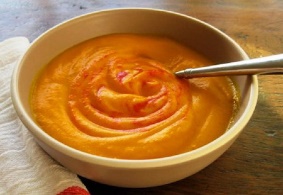 Preparar el Ajili Mojili es tan sencillo como mezclar todos los ingredientes en un tarro, agitarlos y dejarlos en emulsión durante al menos una semana, en un lugar protegido de la luz solar. Esta vinagreta se mantiene en buen estado durante al menos dos meses desde su preparación, aunque conviene menearla una vez al día. ¡Añádela a tus carnes y pescados y obtendrás un resultado espectacular!ELABORACIÓNPreparar el Ajili Mojili es tan sencillo como mezclar todos los ingredientes en un tarro, agitarlos y dejarlos en emulsión durante al menos una semana, en un lugar protegido de la luz solar. Esta vinagreta se mantiene en buen estado durante al menos dos meses desde su preparación, aunque conviene menearla una vez al día. ¡Añádela a tus carnes y pescados y obtendrás un resultado espectacular!ELABORACIÓNPreparar el Ajili Mojili es tan sencillo como mezclar todos los ingredientes en un tarro, agitarlos y dejarlos en emulsión durante al menos una semana, en un lugar protegido de la luz solar. Esta vinagreta se mantiene en buen estado durante al menos dos meses desde su preparación, aunque conviene menearla una vez al día. ¡Añádela a tus carnes y pescados y obtendrás un resultado espectacular!ELABORACIÓNPreparar el Ajili Mojili es tan sencillo como mezclar todos los ingredientes en un tarro, agitarlos y dejarlos en emulsión durante al menos una semana, en un lugar protegido de la luz solar. Esta vinagreta se mantiene en buen estado durante al menos dos meses desde su preparación, aunque conviene menearla una vez al día. ¡Añádela a tus carnes y pescados y obtendrás un resultado espectacular!ELABORACIÓNPreparar el Ajili Mojili es tan sencillo como mezclar todos los ingredientes en un tarro, agitarlos y dejarlos en emulsión durante al menos una semana, en un lugar protegido de la luz solar. Esta vinagreta se mantiene en buen estado durante al menos dos meses desde su preparación, aunque conviene menearla una vez al día. ¡Añádela a tus carnes y pescados y obtendrás un resultado espectacular!ELABORACIÓNPreparar el Ajili Mojili es tan sencillo como mezclar todos los ingredientes en un tarro, agitarlos y dejarlos en emulsión durante al menos una semana, en un lugar protegido de la luz solar. Esta vinagreta se mantiene en buen estado durante al menos dos meses desde su preparación, aunque conviene menearla una vez al día. ¡Añádela a tus carnes y pescados y obtendrás un resultado espectacular!MATERIALES Y RECURSOS.Batería de cocina:Maquinaria:Utensilios y herramientas: varillas y un tarro Zonas de trabajo: cuarto frioMATERIALES Y RECURSOS.Batería de cocina:Maquinaria:Utensilios y herramientas: varillas y un tarro Zonas de trabajo: cuarto frioMATERIALES Y RECURSOS.Batería de cocina:Maquinaria:Utensilios y herramientas: varillas y un tarro Zonas de trabajo: cuarto frioMATERIALES Y RECURSOS.Batería de cocina:Maquinaria:Utensilios y herramientas: varillas y un tarro Zonas de trabajo: cuarto frioMATERIALES Y RECURSOS.Batería de cocina:Maquinaria:Utensilios y herramientas: varillas y un tarro Zonas de trabajo: cuarto frioMATERIALES Y RECURSOS.Batería de cocina:Maquinaria:Utensilios y herramientas: varillas y un tarro Zonas de trabajo: cuarto frioOBSERVACIONES.https://cocinaandaluza.es/receta-ajili-mojili-tipica-de-jaen/Puede sonar un poco a japonés, pero el Ajili Mojili es una receta 100% andaluza, originaria de la provincia de Jaén. Se trata de una salsa vinagreta que sirve para atemperar pescados y carnes… ¡Es una auténtica delicia que no puedes dejar de probar! Aunque el Ajili Mojili tradicional solo lleva ajo, aceite y vinagre, hoy hemos querido presentarte una receta bastante más completa, con la que conseguirás un sabor todavía más intenso.OBSERVACIONES.https://cocinaandaluza.es/receta-ajili-mojili-tipica-de-jaen/Puede sonar un poco a japonés, pero el Ajili Mojili es una receta 100% andaluza, originaria de la provincia de Jaén. Se trata de una salsa vinagreta que sirve para atemperar pescados y carnes… ¡Es una auténtica delicia que no puedes dejar de probar! Aunque el Ajili Mojili tradicional solo lleva ajo, aceite y vinagre, hoy hemos querido presentarte una receta bastante más completa, con la que conseguirás un sabor todavía más intenso.OBSERVACIONES.https://cocinaandaluza.es/receta-ajili-mojili-tipica-de-jaen/Puede sonar un poco a japonés, pero el Ajili Mojili es una receta 100% andaluza, originaria de la provincia de Jaén. Se trata de una salsa vinagreta que sirve para atemperar pescados y carnes… ¡Es una auténtica delicia que no puedes dejar de probar! Aunque el Ajili Mojili tradicional solo lleva ajo, aceite y vinagre, hoy hemos querido presentarte una receta bastante más completa, con la que conseguirás un sabor todavía más intenso.OBSERVACIONES.https://cocinaandaluza.es/receta-ajili-mojili-tipica-de-jaen/Puede sonar un poco a japonés, pero el Ajili Mojili es una receta 100% andaluza, originaria de la provincia de Jaén. Se trata de una salsa vinagreta que sirve para atemperar pescados y carnes… ¡Es una auténtica delicia que no puedes dejar de probar! Aunque el Ajili Mojili tradicional solo lleva ajo, aceite y vinagre, hoy hemos querido presentarte una receta bastante más completa, con la que conseguirás un sabor todavía más intenso.OBSERVACIONES.https://cocinaandaluza.es/receta-ajili-mojili-tipica-de-jaen/Puede sonar un poco a japonés, pero el Ajili Mojili es una receta 100% andaluza, originaria de la provincia de Jaén. Se trata de una salsa vinagreta que sirve para atemperar pescados y carnes… ¡Es una auténtica delicia que no puedes dejar de probar! Aunque el Ajili Mojili tradicional solo lleva ajo, aceite y vinagre, hoy hemos querido presentarte una receta bastante más completa, con la que conseguirás un sabor todavía más intenso.OBSERVACIONES.https://cocinaandaluza.es/receta-ajili-mojili-tipica-de-jaen/Puede sonar un poco a japonés, pero el Ajili Mojili es una receta 100% andaluza, originaria de la provincia de Jaén. Se trata de una salsa vinagreta que sirve para atemperar pescados y carnes… ¡Es una auténtica delicia que no puedes dejar de probar! Aunque el Ajili Mojili tradicional solo lleva ajo, aceite y vinagre, hoy hemos querido presentarte una receta bastante más completa, con la que conseguirás un sabor todavía más intenso.